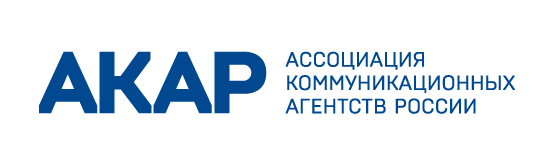 Приложение 1Обоснование необходимости разработки проекта профессионального стандарта специалиста по рекламной деятельностиСегодня актуальность рекламы не вызывает сомнения, поскольку она играет ключевую роль в развитии рыночной экономики и является её важным элементом. Реклама прочно заняла ведущие позиции и выходит на первый план как явление экономическое, информационно-коммуникативное и культурное. Профессиональный стандарт будет являться стать своеобразным «заказом» на человеческие ресурсы, адресованным как системе образования, так и к рынку труда, и будет необходим не только организациям в наиболее эффективном осуществлении своей профессиональных функций, но и общественно полезен. Например, молодёжи в выборе будущей профессии, исходя из требований к компетенции работника, уже работающим гражданам с целью выбора программы дополнительного обучения или вузам при формировании учебных программ.Наличие четкого регламента специалиста по рекламе обусловлено необходимостью обеспечения актуальной информации о возможных видах деятельности на рекламном рынке и списком компетенций, необходимых для создания эффективных рабочих мест. Основная цель вида профессиональной деятельности: организация рекламной деятельности предприятия (организации) с целью продвижения на рынок товаров и услуг (с целью информирования потребителей о товарах и услугах).Обобщенные трудовые функции:Подготовка рекламной стратегии по продвижению товаров и услуг,созданию имиджа компании на основе маркетингового анализа рынка.Изучение особенностей продвигаемого продукта, анализ требованийпотребителей к продукту на основе результатов маркетинговыхисследованийРазработка рекламного продукта и его производство на основе современных рекламных технологий.Определение каналов коммуникации, планирование и размещение рекламных кампаний в средствах массовой информации.Для рекламной индустрии разработка профессионального стандарта является необходимостью, а внедрение новой системы квалификаций в итоге должно способствовать конкурентоспособности российской экономики, интегрированию нашей страны в международный рынок труда.Профессиональный стандарт будет разработан совместными усилиями экспертов рекламной индустрии – представителями крупных рекламных и коммуникационных агентств и организаций Москвы, Санкт-Петербурга, Екатеринбурга, Краснодара и других городов России.